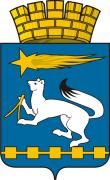 АДМИНИСТРАЦИЯ ГОРОДСКОГО ОКРУГА НИЖНЯЯ САЛДАП О С Т А Н О В Л Е Н И Е07.11.2018                                                                                                     № 823г. Нижняя Салда О внесении изменений в постановление администрации городского округа Нижняя Салда от 12.02.2015 № 92 «О создании межведомственной рабочей группы по снижению неформальной занятости, легализации заработной платы, повышению собираемости страховых взносов во внебюджетные фонды в городском округе Нижняя Салда» Руководствуясь Уставом городского округа Нижняя Салда, в целях реализации поручений Министерства труда и социальной защиты Российской Федерации по реализации проводимых Правительством Российской Федерации мероприятий по повышению пенсионного возраста и выполнению принятых решений по обеспечению соблюдения предусмотренного трудовым законодательством запрета на ограничение трудовых прав и свобод граждан в зависимости от возраста, во исполнение Протокола заседания Координационного совета по вопросам оплаты труда и легализации трудовых отношений в режиме видеоконференции от 17.10.2018 № 125 администрация городского округа Нижняя СалдаПОСТАНОВЛЯЕТ:Внести изменения в постановление администрации городского округа Нижняя Салда от 12.02.2015 № 92 «О создании межведомственной рабочей группы по снижению неформальной занятости, легализации заработной платы, повышению собираемости страховых взносов во внебюджетные фонды в городском округе Нижняя Салда», изложив Приложение № 2 «Положение и регламент работы межведомственной рабочей группы по снижению неформальной занятости, легализации заработной платы, повышению собираемости страховых взносов во внебюджетные фонды городского округа Нижняя Салда» в новой редакции (прилагается).Опубликовать настоящее постановление в газете «Городской вестник плюс» и разместить на официальном сайте администрации городского округа Нижняя Салда.Контроль за исполнением настоящего постановления возложить на заместителя главы администрации городского округа Нижняя Салда Зуеву Л.В.Глава городского округа                                                                       Е.В. МатвееваПоложение и регламент работы межведомственной рабочей группы  по снижению неформальной занятости, легализации заработной платы, повышению собираемости страховых взносов во внебюджетные фонды  городского округа Нижняя Салда Глава 1. Общие положенияМежведомственная рабочая группа по снижению неформальной занятости, легализации заработной платы, повышению собираемости страховых взносов во внебюджетные фонды городского округа Нижняя Салда (далее – рабочая группа) создана в целях сокращения неформальной занятости на территории городского округа Нижняя Салда.Рабочая группа осуществляет свою деятельность во взаимодействии с территориальными налоговыми органами, правоохранительными органами, территориальными управлениями Пенсионного Фонда Российской Федерации и иными заинтересованными организациями.3. В своей деятельности рабочая группа руководствуется Конституцией Российской Федерации, законами и иными нормативными правовыми актами Российской Федерации, указами и распоряжениями Президента Российской Федерации, постановлениями и распоряжениями Правительства Российской Федерации, законами Свердловской области, муниципальными правовыми актами и настоящим положением.Глава 2. Задачи рабочей группы4. Основные задачи рабочей группы:1) обеспечение согласованности действий администрации городского округа Нижняя Салда, территориальных органов исполнительной власти, государственных внебюджетных фондов, общественных и иных некоммерческих организаций, расположенных на территории городского округа Нижняя Салда, в сфере легализации трудовых отношений;2) выработка мер по снижению нелегальных трудовых отношений в организациях всех форм собственности, расположенных на территории городского округа Нижняя Салда;3) снижение неформальной занятости и снижение численности экономически активных лиц, находящихся в трудоспособном возрасте, не осуществляющих трудовую деятельность;4) достижение установленных контрольных показателей снижения неформальной занятости;5) обеспечение соблюдения предусмотренного трудовым законодательством запрета на ограничение трудовых прав и свобод граждан в зависимости от возраста и реализации мер, направленных на сохранение и развитие занятости граждан предпенсионного возраста.Глава 3. Функции рабочей группы5. Для выполнения своих задач рабочая группа осуществляет следующие функции: 1) выявление на основании мониторинга организаций, индивидуальных предпринимателей, имеющих нелегальные трудовые отношения; 2)заслушивание руководителей организаций, индивидуальных предпринимателей, имеющих нелегальные трудовые отношения;3) проведение информационно-разъяснительной работы в отношении населения с целью формирования негативного отношения к неформальной занятости и в отношении работодателей, находящихся на территории муниципального образования, о необходимости соблюдения трудового, бюджетного и налогового законодательства, о наступающей административной ответственности за несоблюдение указанного законодательства;4) выработка мер по снижению нелегальных трудовых отношений в организациях всех форм собственности, расположенных на территории городского округа Нижняя Салда;5) участие в организации и проведении надзорными органами проверок соблюдения трудового законодательства работодателями с целью выявления нелегальных трудовых отношений, в том числе выездных проверок;6) информирование  правоохранительных и контролирующих органов по фактам выявленных нарушений действующего законодательства для принятия решения в установленном порядке.7) координация работы по взаимодействию с работодателями в отношении лиц предпенсионного возраста.Глава 4. Права рабочей группы6. Рабочая группа имеет право:запрашивать в установленном порядке у территориальных налоговых органов, правоохранительных органов, Управления Пенсионного фонда России в городе Нижняя Салда по Свердловской области, ГКУ СЗН Свердловской области «Верхнесалдинский центр занятости» и иных территориальных органов, предприятий и организаций независимо от форм собственности материалы и информацию по вопросам, относящимся к полномочиям рабочей группы; привлекать для участия в работе рабочей группы в установленном законодательством и настоящим положением порядке представителей территориальных налоговых органов, правоохранительных органов, Управления Пенсионного фонда России в городе Нижняя Салда по Свердловской области, ГКУ СЗН Свердловской области «Верхнесалдинский центр занятости»  и  иных организаций по согласованию;заслушивать на заседаниях рабочей группы представителей хозяйствующих субъектов и физических лиц по вопросам, входящим в компетенцию Рабочей группы;направлять по результатам работы рабочей группы  материалы в
правоохранительные и контролирующие органы по фактам выявленных
нарушений действующего законодательства для принятия решения в
установленном порядке.Глава 5. Регламент работы и состав рабочей группыРабочая группа осуществляет свою деятельность на основе коллегиальности, свободного, открытого обсуждения и решения вопросов, входящих в её компетенцию.Формой её работы являются заседания. Заседания Комиссии проводятся по мере необходимости. Заседание Комиссии считается правомочным, если на нем присутствует более половины членов Комиссии.Заседания рабочей группы проводятся в соответствии с планом мероприятий по снижению неформальной занятости на соответствующий год. Председателем рабочей группы является глава городского округа Нижняя Салда. Персональный состав рабочей группы утверждается постановлением администрации городского округа Нижняя Салда. В состав рабочей группы входят представители:администрации городского округа Нижняя Салда (глава городского округа или заместитель главы администрации городского округа);Межрайонной ИФНС России № 16 по Свердловской области (по согласованию);Отделения полиции № 8 Межмуниципального отдела МВД РФ «Верхнесалдинский» (по согласованию);Управления Пенсионного фонда РФ в городе Верхней Салде Свердловской области (межрайонное) (по согласованию);ГКУ СЗН Свердловской области «Верхнесалдинский центр занятости» (по согласованию);Салдинского районного отдела судебных приставов Управления Федеральной службы судебных приставов по Свердловской области (по согласованию);других заинтересованных органов (служб) (по согласованию). Заседания рабочей группы ведет председатель, в его отсутствие - заместитель председателя. Председатель рабочей группы:руководит деятельностью рабочей группы;подписывает решения, принимаемые рабочей группой;распределяет обязанности между членами рабочей группы;организует контроль за подготовкой и реализацией решений.15. Заместитель председателя рабочей группы выполняет поручения председателя рабочей группы, а в случае отсутствия председателя рабочей группы выполняет его полномочия.16.Секретарь рабочей группы:организует подготовку материалов по внесенным на рассмотрение рабочей группы вопросам и в установленном порядке представляет их председателю рабочей группы;ведет рабочую документацию рабочей группы, своевременно оповещает членов рабочей группы и приглашенных о сроках и месте проведения заседаний;осуществляет контроль исполнения принятых рабочей группой решений.17.	Результаты работы рабочей группы оформляются протоколом, который направляется членам рабочей группы и руководителям территориальных государственных органов, городских организаций, деятельность которых обсуждалась на заседании рабочей группы. 18. Протоколы заседаний рабочей группы хранятся в отделе экономики администрации городского округа Нижняя Салда в течение 3 лет.Приложениек постановлению администрации городского  округа Нижняя Салда от 07.11.2018 № 823Приложение №2УТВЕРЖДЕНО Постановлением администрации городского  округа Нижняя Салда  от   12.02. 2015 № 92